УКРАЇНАПОЧАЇВСЬКА  МІСЬКА  РАДАВИКОНАВЧИЙ КОМІТЕТР І Ш Е Н Н Явід       грудня 2021 року                                                                ПроектПро надання соціальних послугВолянюк Любов Максимівні	Керуючись ст.34 Закону України «Про місцеве самоврядування в Україні», Законом України  «Про соціальні послуги», постановою КМУ від 01.06.2020 року №587 «Про організацію надання соціальних послуг» та розглянувши заяву про надання соціальних послуг та пакет документів доданих до даної заяви від Волянюк Любов Максимівни 04.10.1967 року народження, яка проживає с. Ридомиль  вул. Кривуля 38, зареєстровану 26.11.2021 року №192, та проаналізувавши Висновок оцінки потреб особи, наданий ЦНСП міської ради, в якому сказано що за результатами оцінювання потреб особи, яке проводилося із 06.12.2021р. по 07.12.2021р., з’ясовано, що складні життєві обставини наявні, виконавчий комітет міської радиВИРІШИВ:Надати Волянюк Любов Максимівні соціальну послугу - догляд вдома – безоплатно.Керуючись методичними рекомендаціями розробленими Тернопільським обласним центром соціальних служб Тернопільської обласної державної адміністрації, наказом Мінсоцполітики від 13.11.2013 року №760 «Про затвердження Державного стандарту догляду вдома», комунальній установі «Центр надання соціальних послуг Почаївської міської ради» заключити із  Волянюк Л.М. договір про надання соціальних послуг терміном на один рік (на строк дії індивідуального плану, який переглядається один раз на рік).Виконання даного рішення покласти на директора ЦНСП Почаївської міської ради Гичку Ю.С.Контроль за виконанням даного рішення покласти на заступника міського голови відповідно до розподілу обов’язків та начальника відділу соціального захисту населення та праці Почаївської міської ради.Касаткін Б.С.Бондар Г.В.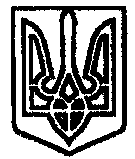 